ПЛАН ВЈЕЖБИ – клинички стажВ1, В2, ...., В15 – Вјежба прва, Вјежба друга, ..., Вјежба петнаеста, ТВ – Теоријска вјежба, ПВ – Практична вјежбаРАСПОРЕД ВЈЕЖБИГ1, Г2, Г3, Г4 – Група прва, Група друга, Група трећа, Група четврта, Ч – Часова   ШЕФ КАТЕДРЕ:Доц. др Саша Марин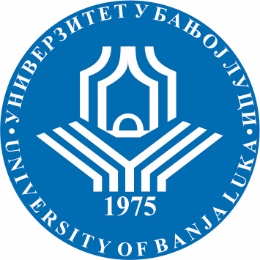 УНИВЕРЗИТЕТ У БАЊОЈ ЛУЦИМЕДИЦИНСКИ ФАКУЛТЕТКатедра за оралну хирургијуУНИВЕРЗИТЕТ У БАЊОЈ ЛУЦИМЕДИЦИНСКИ ФАКУЛТЕТКатедра за оралну хирургијуУНИВЕРЗИТЕТ У БАЊОЈ ЛУЦИМЕДИЦИНСКИ ФАКУЛТЕТКатедра за оралну хирургијуУНИВЕРЗИТЕТ У БАЊОЈ ЛУЦИМЕДИЦИНСКИ ФАКУЛТЕТКатедра за оралну хирургијуУНИВЕРЗИТЕТ У БАЊОЈ ЛУЦИМЕДИЦИНСКИ ФАКУЛТЕТКатедра за оралну хирургијуУНИВЕРЗИТЕТ У БАЊОЈ ЛУЦИМЕДИЦИНСКИ ФАКУЛТЕТКатедра за оралну хирургију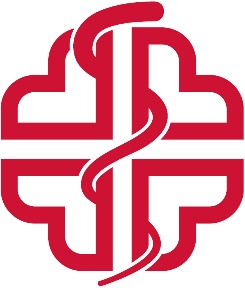 Школска годинаПредметПредметШифра предметаСтудијски програмЦиклус студијаГодина студијаСеместарСеместарБрој студенатаБрој група за вјежбе2021/2022.Орална хирургија са стоматолошком анестезиологијомОрална хирургија са стоматолошком анестезиологијомИСС07ОХСАСтоматологијаПрвишестаXIIXII203СедмицаВјежбаТип вјежбеТематска јединицаIВ1ТВ/ПКлинички стаж. Рад са пацијентима у оралнохируршкој амбуланти. Опсервација у оралнохируршкој сали.IIВ2ТВ/ПКлинички стаж. Рад са пацијентима у оралнохируршкој амбуланти. Опсервација у оралнохируршкој сали.IIIВ3ТВ/ПКлинички стаж. Рад са пацијентима у оралнохируршкој амбуланти. Опсервација у оралнохируршкој сали.IVВ4ТВ/ПКлинички стаж. Рад са пацијентима у оралнохируршкој амбуланти. Опсервација у оралнохируршкој сали.VВ5ТВ/ПКлинички стаж. Рад са пацијентима у оралнохируршкој амбуланти. Опсервација у оралнохируршкој сали.VIВ6ТВ/ПКлинички стаж. Рад са пацијентима у оралнохируршкој амбуланти. Опсервација у оралнохируршкој сали.VIIВ7ТВ/ПКлинички стаж. Рад са пацијентима у оралнохируршкој амбуланти. Опсервација у оралнохируршкој сали.VIIIВ8ТВ/ПКлинички стаж. Рад са пацијентима у оралнохируршкој амбуланти. Опсервација у оралнохируршкој сали.IXВ9ПВ/ТКлинички стаж. Рад са пацијентима у оралнохируршкој амбуланти. Опсервација у оралнохируршкој сали.XВ10ПВ/ТКлинички стаж. Рад са пацијентима у оралнохируршкој амбуланти. Опсервација у оралнохируршкој сали.XIВ11ПВ/ТКлинички стаж. Рад са пацијентима у оралнохируршкој амбуланти. Опсервација у оралнохируршкој сали.XIIВ12ПВ/ТКлинички стаж. Рад са пацијентима у оралнохируршкој амбуланти. Опсервација у оралнохируршкој сали.XIIIВ13ПВ/ТКлинички стаж. Рад са пацијентима у оралнохируршкој амбуланти. Опсервација у оралнохируршкој сали..XIVВ14ПВ/ТКлинички стаж. Рад са пацијентима у оралнохируршкој амбуланти. Опсервација у оралнохируршкој сали.XVВ15ПВ/ТКлинички стаж. Рад са пацијентима у оралнохируршкој амбуланти. Опсервација у оралнохируршкој сали.ГрупаДанВријемеМјесто одржавањаЧСарадникГ1Уторак11:00-12:30Служба за оралну хирургију, Дентална клиника,Медицински факултет3Др сц. Саша Марин, доцентГ2Сриједа09:00-10:30Служба за оралну хирургију, Дентална клиника,Медицински факултет3Др сц. Саша Марин, доцентГ3Сриједа10:30 – 12:00Служба за оралну хирургију, Дентална клиника, едицински факултет3Др сц. Саша Марин, доцент